ЧЕРКАСЬКА ОБЛАСНА РАДАР І Ш Е Н Н Я18.03.2020 										№ 36-79/VIIПро звернення депутатів Черкаськоїобласної ради до голови ДержгеокадаструБАШЛИКА Д.О., голови Черкаської обласноїдержавної адміністрації БОДНАРА Р.М.,в. о. начальника Головного управлінняДержгеокадастру у Черкаській областіщодо ситуації навколо відведенняземельних ділянок в адмінмежахЗорянської сільської ради Христинівського районуВідповідно до частини другої статті 43 Закону України "Про місцеве самоврядування в Україні" обласна рада в и р і ш и л а:звернутися до голови Держгеокадастру БАШЛИКА Д.О., голови Черкаської обласної державної адміністрації БОДНАРА Р.М., в. о. начальника Головного управління Держгеокадастру у Черкаській області щодо ситуації навколо відведення земельних ділянок в адмінмежах Зорянської сільської ради Христинівського району (текст звернення додається).Голова									А. ПІДГОРНИЙДодатокдо рішення обласної радивід 18.03.2020 № 36-79/VIIГолові Держгеокадастру України БАШЛИКУ Д.О.Голові Черкаської обласної державної адміністраціїБОДНАРУ Р.М.в. о. начальника Головного управління Держгеокадастру в Черкаській областіЖителі села села Зоряне Христинівського району Черкаської області звертаються з проханням не допустити незаконної передачі у приватну власність землі сільськогосподарського призначення державної власності, розташованої в адміністративних межах Зорянської сільської ради Христинівського району Черкаської області та забезпечити захист інтересів держави та територіальної громади с. Зоряне шляхом оскарження рішень Черкаського окружного адміністративного суду по справах щодо зобов’язання Головного управління Держгеокадастру в Черкаській області затвердити проєкти землеустрою щодо відведення земельних ділянок у приватну власність, розташованих в адміністративних межах Зорянської сільської ради.В адміністративних межах Зорянської сільської ради Христинівського району, за межами населеного пункту, розташовано земельний масив загальною площею 108,4114 га з цільовим призначенням "для ведення товарного сільськогосподарського виробництва", який згідно з договором від 03.04.2007 було передано в оренду громадянину Білоброву Сергію Миколайовичу строком на 25 років.Проте згідно з рішенням Христинівського районного суду Черкаської області від 22.09.2016 по справі № 706/1272/14-ц зазначений договір було визнано недійсним та зобов’язано орендаря повернути зазначену земельну ділянку в державну власність.У 2019 році вказана земельна ділянка загальною площею 108,4114 га перебуває в державній власності та згідно з даними кадастрової карти України поділена на 54 ділянки площами по 2 га кожна.У 2019 році Зорянському сільському голові стало відомо, що невідомими особами з різних областей України, які не є жителями с. Зоряне, було подано заяви про надання дозволів на розробку проєктів землеустрою щодо відведення земельних ділянок із зазначеного масиву площею 108,4114 га, площами по 2 га до Головного управління Держгеокадастру в Черкаській області. Вказані особи отримали дозвільні накази на розробку проєктів відведення земельних ділянок у приватну власність, після чого землевпорядна організація розробила проєкти землеустрою щодо відведення вказаних земельних ділянок у приватну власність. Враховуючи відчуження земельної ділянки невідомим особам
у незаконний спосіб та відкриті кримінальні провадження по даним фактам, Головне управління Держгеокадастру в Черкаській області відмовило
у затвердженні зазначених проєктів землеустрою, після чого невідомі особи через уповноваженого представника подали позовні заяви в Христинівський районний суд з проханням зобов’язати Головне управління Держгеокадастру
в Черкаській області затвердити проєкти землеустрою та передати земельні ділянки у власність. Христинівським районним судом у задоволенні позовних вимог було відмовлено, після чого заявниками подано апеляційну скаргу
до Черкаського окружного адміністративного суду, позовні вимоги задоволено частково.На сьогоднішній день, обов’язковою вимогою під час передачі земель сільськогосподарського призначення державної власності у приватну власність, є отримання згоди органу місцевого самоврядування (сільської ради).Зазначені дозволи на розробку проєктів землеустрою були надані 
з грубим порушенням вимог чинного земельного законодавства, а саме –
без погодження Зорянської сільської ради.Більше того, Зорянська сільська рада неодноразово повідомляла Головне управління Держгеокадастру в Черкаській області про свою позицію стосовно передачі землі вказаним громадянам, а саме – що депутати сільської ради категорично заперечують проти передачі земельних ділянок у власність невідомих осіб.Крім того, жителі села Зоряне неодноразово зверталися
до Держгеокадастру України з проханням продати право оренди на земельних торгах на земельну ділянку загальною площею 108,4114 га, яка розташована 
в адміністративних межах Зорянської сілької ради, але постійно отримує необгрунтовані відмови, що дає підстави вважати, що працівники Держгеокадастру України зацікавлені в незаконній передачі земельної ділянки державної власності в приватну, позбавивши Зорянську сільську раду джерел для наповнення місцевого бюджету.Відповідно до статті 13 Закону України "Про статус депутатів місцевих рад" депутатське звернення – викладена в письмовій формі вимога депутата місцевої ради з питань, пов’язаних з його депутатською діяльністю, до місцевих органів виконавчої влади, органів місцевого самоврядування та їх посадових осіб, а також керівників правоохоронних та контролюючих органів, підприємств, установ та організацій незалежно від форми власності, розташованих на території відповідної ради, здійснити певні дії, вжити заходів чи дати офіційне роз’яснення з питань, віднесених до їх компетенції.Місцеві органи виконавчої влади, органи місцевого самоврядування та їх посадові особи, а також керівники правоохоронних та контролюючих органів, підприємств, установ та організацій незалежно від форми власності, розташованих на території відповідної ради, до яких звернувся депутат місцевої ради, зобов’язані у десятиденний строк розглянути порушене ним питання 
та надати йому відповідь, а в разі необхідності додаткового вивчення
чи перевірки дати йому відповідь не пізніш як у місячний строк.Враховуючи викладене, відповідно до Закону України "Про статус депутатів місцевих рад", просимо, в межах чинного законодавства, терміново втрутитися в ситуацію, забезпечити захист інтересів держави та територіальної громади с. Зоряне, не допустити незаконної передачі у приватну власність громадянам, які не є місцевими жителями земель сільськогосподарського призначення державної власності, розташованих в адміністративних межах Зорянської сільської ради Христинівського району Черкаської області.Про результати розгляду даного звернення просимо повідомити Черкаську обласну раду, Зорянську сільську раду Христинівського району Черкаської області у визначений законодавством термін.Схвалено на 36 сесіїЧеркаської обласної ради сьомого скликання 18 березня 2020 року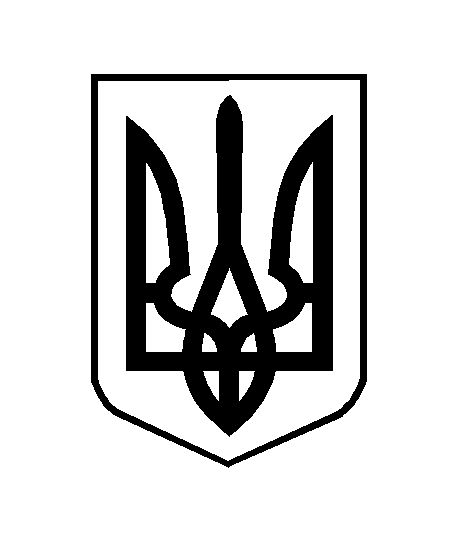 